Θέμα:  «Πρόσκληση εκδήλωσης ενδιαφέροντος για την επίσκεψη των μαθητών/τριών της ΣΤ΄ Τάξης στη Βουλή των Ελλήνων» Σας ενημερώνουμε ότι το σχολείο μας έχει προγραμματίσει επίσκεψη των μαθητών της ΣΤ΄ τάξης στη Βουλή των Ελλήνων στις 23 - 25 Νοεμβρίου      2019.Παρακαλούμε να μας γίνουν γνωστές οι προσφορές τουριστικών πρακτορείων με τιμή κατ’ άτομο συμμετοχής, λαμβάνοντας υπόψη τα παρακάτω:Τρόπος μετακίνησης: Οδικώς, με τουριστικό λεωφορείο.Διάρκεια ταξιδιού: Το ταξίδι θα είναι 3ήμερο, από Σάββατο 23  Νοεμβρίου  μέχρι Δευτέρα 25 Νοεμβρίου  2019.Διαμονή:  Σε ξενοδοχείο 4 αστέρων με πρωινό ή ημιδιατροφή (στις δύο διανυκτερεύσεις ή στη μία διανυκτέρευση ) στην περιοχή του κέντρου (περιοχή Ακρόπολης), σε δίκλινα  δωμάτια και 4 μονόκλινα για τους  συνοδούς εκπαιδευτικούς .Αριθμός συμμετεχόντων: Ο αριθμός μαθητών, συνοδών και εκπαιδευτικών υπολογίζεται περίπου στους εξήντα (60) εκ των οποίων 4 εκπαιδευτικοί.Ξεναγήσεις – μετακινήσεις εντός Αθηνών:  Με τουριστικό λεωφορείο για όλες τις ώρες και μέρες του ταξιδιού σύμφωνα με το πρόγραμμα που θα περιλαμβάνει επίσκεψη στον  Αρχαιολογικό χώρο της Ακρόπολης και στο Νέο Μουσείο Ακρόπολης, επίσκεψη στο Αττικό ζωολογικό πάρκο, πιθανή επίσκεψη και σε άλλους αρχαιολογικούς χώρους και σημεία ενδιαφέροντος. Δωρεάν ξενάγηση στην Ακρόπολη και το Μουσείο της Ακρόπολης από  2 διπλωματούχους ξεναγούς (ξεναγός χωριστά για τους συνοδούς) .Διάθεση συνοδού από το πρακτορείο σε όλη τη διάρκεια του ταξιδιού.Έκδοση αποδείξεων παροχής υπηρεσιών για όλους τους συμμετέχοντες.Υπογραφή συμφωνητικού μεταξύ του σχολείου και του πρακτορείου, σύμφωνα με τις κείμενες διατάξεις, το οποίο και θα περιλαμβάνει όλες τις λεπτομέρειες του ταξιδιού.Ασφάλιση ευθύνης του πρακτορείου, όπως ορίζει η κείμενη νομοθεσία, καθώς και πρόσθετη προαιρετική ασφάλιση για περίπτωση ατυχήματος ή ασθένειας μαθητή, γονέα ή συνοδού εκπαιδευτικού.Διασφάλιση  ότι το λεωφορείο που θα κάνει τη συγκεκριμένη μετακίνηση πληροί τις  απαιτούμενες από το νόμο προδιαγραφές για τη μεταφορά μαθητών. Αποδοχή από το πρακτορείο ποινικής ρήτρας σε περίπτωση αθέτησης των όρων συμβολαίου. Η κάλυψη θα γίνεται από την τραπεζική εγγύηση του Τουριστικού Γραφείου και το ποσό που καθορίζει το Σχολείο θα πρέπει να είναι το 5λάσιο του συμφωνηθέντος ποσού.Υπεύθυνη δήλωση από το πρακτορείο ότι διαθέτει το ειδικό σήμα λειτουργίας που θα πρέπει να βρίσκεται σε ισχύ.Επίσης θα πρέπει να ληφθούν υπόψη τα εξής:Σε περίπτωση που δε θα πραγματοποιηθεί το ταξίδι λόγω ανώτερης βίας, π.χ. εκλογές, σεισμός κλπ. δε θα υπάρξει για το σχολείο καμία επιβάρυνση.Επιστροφή του ποσού συμμετοχής μαθητή στην εκδρομή, σε περίπτωση που για λόγους ανωτέρας βίας ή βεβαιωμένης ασθένειας ματαιωθεί η συμμετοχή του. Αναφορά τελικών ημερομηνιών για την άνευ επιβάρυνση απόσυρση συμμετοχής του μαθητή/γονέαΒεβαίωση από το τουριστικό γραφείο διαθεσιμότητας των δωματίων των προτεινόμενων ξενοδοχείων για τις συγκεκριμένες ημερομηνίες.Ο διαγωνισμός δεν είναι μόνο μειοδοτικός. Θα ληφθεί υπόψη η όσο το δυνατόν αναλυτική περιγραφή των μέσων και των υπηρεσιών (όπως ζητούνται από την προκήρυξη), η διαθεσιμότητα ξενοδοχείων σε ασφαλείς περιοχές  καθώς και η εμπειρία των τουριστικών γραφείων σε πολυήμερες σχολικές εκδρομές δημοτικών σχολείων καθώς και οι θετικές προς τα πρακτορεία κριτικές .Λήξη προθεσμίας των προσφορών από τα τουριστικά γραφεία, είναι η Δευτέρα  30 Σεπτεμβρίου 2019 και ώρα 13:15 στο γραφείο του Δ/ντή  του σχολείου. Οι εκπρόθεσμες προσφορές δε θα ληφθούν υπόψη και θα επιστραφούν σφραγισμένες.Η επιλογή θα γίνει από 5μελή επιτροπή η οποία συστήθηκε με πράξη του Δ/ντή του Σχολείου και στην οποία συμμετέχουν ο Δ/ντής του Σχολείου, η Υποδιευθύντρια, εκπρόσωπος του Συλλόγου Γονέων και Κηδεμόνων και δύο μέλη του Συλλόγου Διδασκόντων. Ο ΔΙΕΥΘΥΝΤΗΣ ΤΟΥ ΣΧΟΛΕΙΟΥ                                                             ΜΥΛΩΝΑΣ ΧΡΗΣΤΟΣ ΕΛΛΗΝΙΚΗ ΔΗΜΟΚΡΑΤΙΑΥΠΟΥΡΓΕΙΟ ΠΑΙΔΕΙΑΣ ΚΑΙ ΘΡΗΣΚΕΥΜΑΤΩΝ       ΠΕΡΙΦ. Δ/ΝΣΗ Π/ΘΜΙΑΣ & Δ/ΘΜΙΑΣ ΕΚΠ/ΣΗΣ  ΚΕΝΤΡΙΚΗΣ ΜΑΚΕΔΟΝΙΑΣ   Δ/ΝΣΗ ΠΡΩΤ/ΘΜΙΑΣ ΕΚΠ/ΣΗΣ       ΑΝΑΤΟΛΙΚΗΣ ΘΕΣΣΑΛΟΝΙΚΗΣ2 ο  ΔΗΜΟΤIKO ΣΧΟΛΕΙΟ ΚΑΡΔΙΑΣΤαχ. Δ/νση: 57500, ΚΑΡΔΙΑΠληρ: Μυλωνάς Χρήστος / Μεσελίδου ΧαράΤηλ Fax:.: 23920-66435E-mail: mail@2dim-kardias.thess.sch.gr           Καρδία, 23  /09 /2019        Αρ. Πρωτ.: 327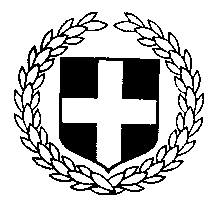 